St Joseph’s Catholic Primary School 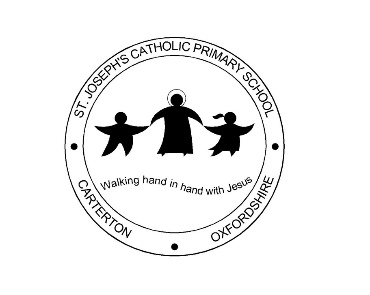 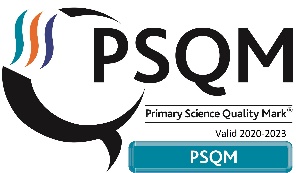 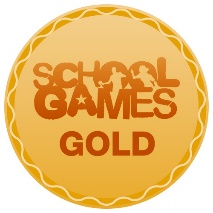 Person SpecificationClass TeacherEssential DesirableEvidenceQualifications and experienceQualified Teacher Status Evidence of relevant training  Successful Primary teaching experience Catholic Teachers’ CertificateApplication formKnowledge and SkillsKnowledge of the National CurriculumKnowledge of effective teaching and learning strategiesA good understanding of how children learnAbility to adapt teaching to meet pupils’ needsAbility to build effective working relationships with pupilsKnowledge of guidance and requirements around safeguarding childrenKnowledge of effective behaviour management strategiesGood ICT skills, particularly using ICT to support learningWillingness to lead an area of the curriculum and motivate colleagues Knowledge of Maths MasteryKnowledge of online learning platformsApplication formInterviewClassroom PracticeKnowledge and understanding of effective behaviour management strategiesA record of excellent classroom practice, with work planned to a high standard Promoting high quality teaching and learning with high expectations of all pupilsWell organised and managed classroom environment with interactive display wallsUsing growth mindset approach to teaching and learning Ability to build effective working relationships with pupilsExperience of leading inspirational learning Experience of outdoor learning Experience of teaching through online learning platformsApplication formLesson observation* depending on circumstancesInterviewProfessional ValuesHigh expectations of staff and selfCommitment to the personal welfare and safeguarding of all pupilsSympathetic to our school’s Catholic ethosAbility to handle pressure and work to deadlinesCommitment to maintaining confidentiality at all timesAbility to lead a curriculum subject areaSpecialism or interest/passion for Mathematics, PE, Music, D&T or other curriculum areaLetter of applicationInterviewAdditional FactorsAbility to work as part of a team with colleagues, parents and the wider communityFlexible and adaptable – with a willingness to take a whole school perspective and cope with changeExcellent interpersonal and communication skillsWillingness to be involved in extra-curricular activities and events and engage in all aspects of school life.Creative ideas and support for the ongoing development of our school Letter of applicationInterviewReferences